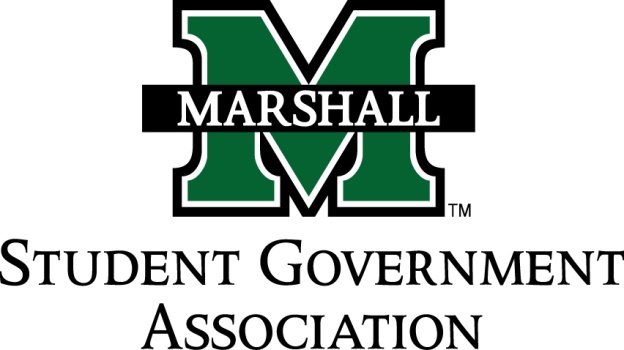 STUDENT SENATESESSION 71October 22nd, 2013MEETING 9CALL TO ORDERINVOCATIONPLEDGE OF ALLEGIANCEROLL CALLOLD BUSINESSSB 71.08 Funding Bill (Alpha Chi Sigma) PASSEDHonorary chemistry fraternityNEW BUSINESSDeviation by Senator Waugman Misuse of funds by Alpha kappa Psi?Must return funds previously given by SGA and are on probation for the spring of 2014 for receiving funding. Must pay by January 12th MESSAGE FROM EXECUTIVESStudent Body President – Elisha “E.J.” HassanUpdate on Syllabus bank resolution. It is currently in the Academic budget and policy committee. Food Pantry: Still open for names for the new food pantry. Please give suggestions to executive branch members. Possible names “aisle 37” and “Marco Mart”. Memorial fountain ceremony on November 14th @  12:00pm. (Required event, you receive a school excuse). Classes will not be canceled. Student Body Vice President- Ashley LyonsDress code for memorial ceremony. You need to be in professional dress. If you have not given shirt order give it to Ashley ASAP. Please bring money for crewnecks by Friday. Ashley will be in the office to take payments from 8-11 and 3-4. Write checks to Marshall University.Sign up for veteran run. To run or volunteer. November 16th @ 8:00amChief of Staff – Jordan WooldridgeDirectories will be passed on Thursday and Friday because of rain last week. Will table in the student center to hand them directly to students (All day). Senate President Pro-Tempore – Nick ChanceyPositive comments on senates progress thus far this semester. Senate Parliamentarian – Chad ThompsonEmail sent last week sent through Marshall email. Please review this documentation and get with Chad if they need to be changed. Senate Treasurer – Duncan WaugamanMeeting next week, room to be determined. Thanks to committee for professionalism on the misuse of funds issue. Campus Life and Service Committee – Bekkah BrownLook for a meeting set up this week. Constituency Project Committee – Cameron RossMeeting tonight right after senate. DEAN MEETING REPORTSCOB: Will meet again October 30th at 12:00pm. Pumpkin painting October 28 at 6pm in the College of Business. Wants to put benches in the hallways. New ideas coming forward. A lot of upcoming events. Day with the dean is November ?. MESSAGES FROM ADVISORSExecutive Advisor - Dean Steve HensleySenate Advisor – Matt JamesUniversity is bringing in a marketing firm for research. Focus group for upperclassmen at 5:45 tomorrow in student resource center. CONCERNS OF THE STUDENT BODYClarification of program for faster registration.OPEN FORUMThompson: Disconnect in fees for graduate fees. Grimes: Youth Leadership School. If you’re interested please see Senator GrimesRoberts: Delta Zeta turtle tug. Spaghetti dinnerKline: Rotaract club event on Polio. Ross: International Thanksgiving dinnerADJOURNMENT